ΠΡΟΣΘΕΣΕΙΣ ΚΑΙ ΑΦΑΙΡΕΣΕΙΣ ΤΡΙΨΗΦΙΩΝ ΑΡΙΘΜΩΝΌνομα:  	Κάνω τις αφαιρέσεις και τις επαληθεύσεις τους:542-174 = 	860-574 = 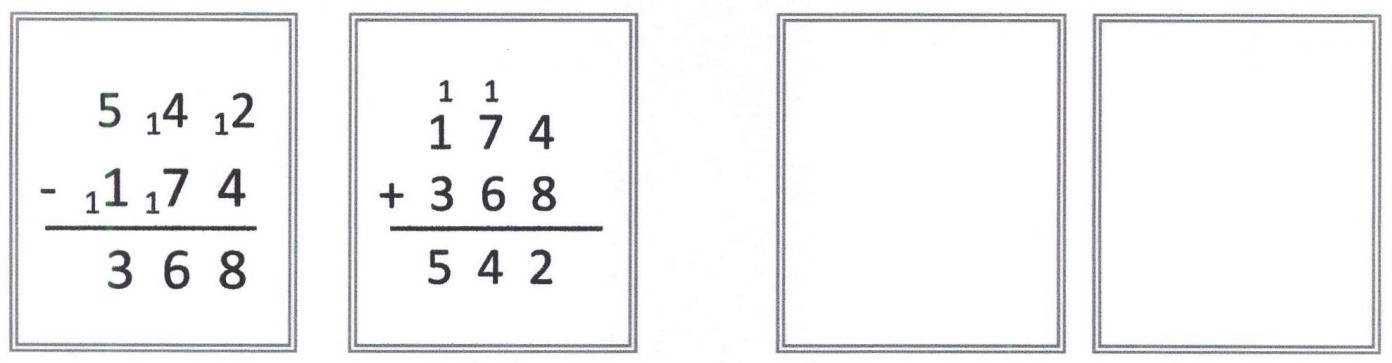 489-189 = 	942-607 = 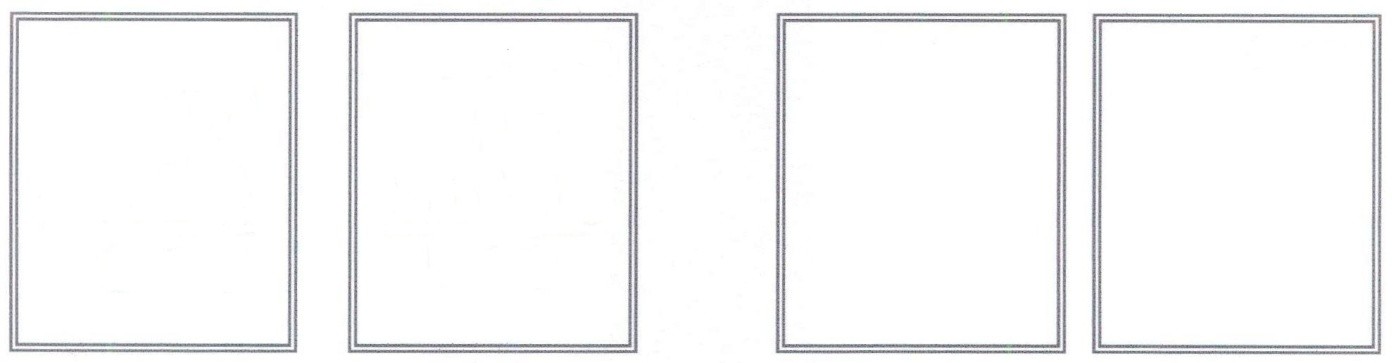 645-381 = 	209-193 = Γράφω τους αριθμούς τον έναν κάτω από τον άλλον και βρίσκω το άθροισμα:124+287+69=	464+379=	718+187=	286+135+296=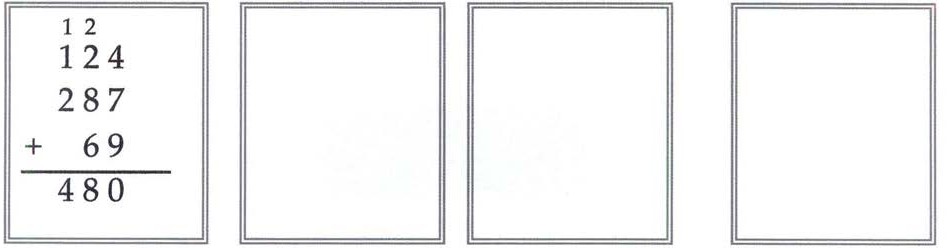 Κάνω τις αφαιρέσεις.             _______          ________           ________          _______              _______             _______ΠροβλήματαΑ.	Σε μια πόλη δόθηκαν δύο παραστάσεις κουκλοθέατρου. Την πρώτη παράσταση παρακολούθησαν 190 παιδιά και τη δεύτερη 152 περισσότερα από την πρώτη. Πόσα παιδιά παρακολούθησαν τη δεύτερη παράσταση;Απάντηση: 	Β. Ο Αντώνης θέλει να αγοράσει ένα ηλεκτρονικό παιχνίδι αξίας 390 €. Μέτρησε τα χρήματα που είχε στον κουμπαρά του και υπολόγισε ότι χρειάζεται ακόμα 157 € για να αγοράσει το παιχνίδι. Πόσα χρήματα είχε στον κουμπαρά του;Απάντηση: 	603810475910498471-	392-	64- 63-	50- 17- 380622244765372679837- 470- 93- 194- 182- 293- 443